Name:                                                    4.2 - HOMEWORK                                      Per: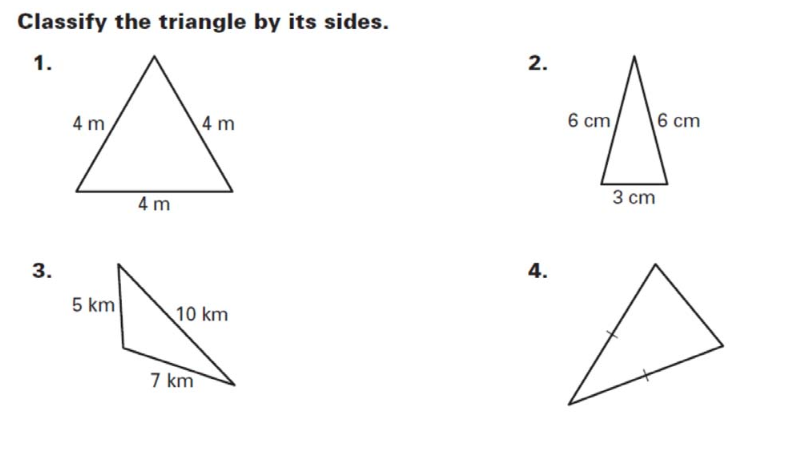 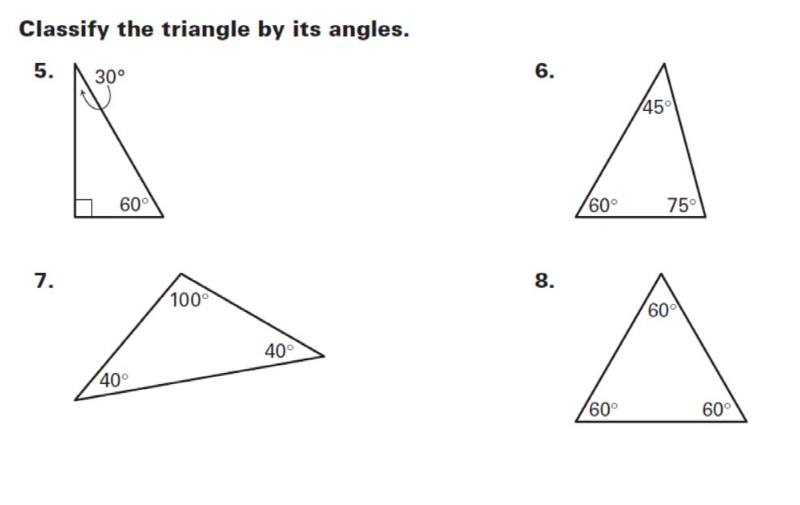 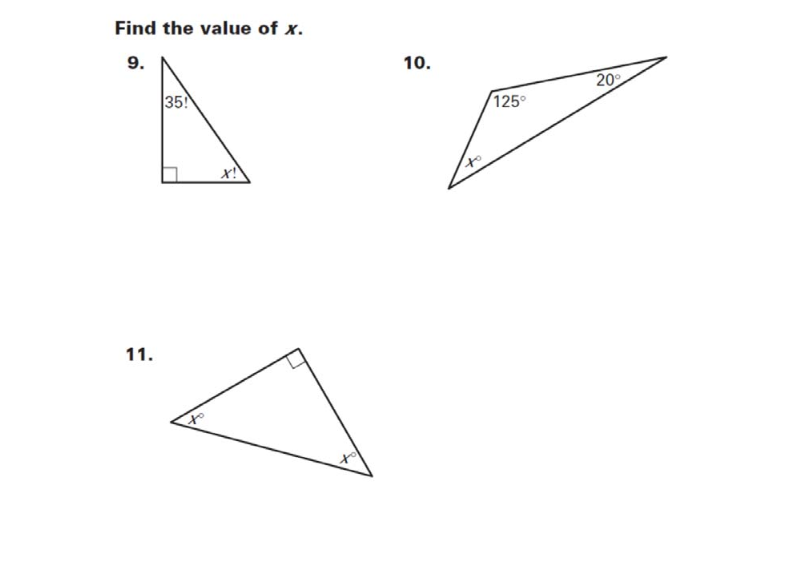 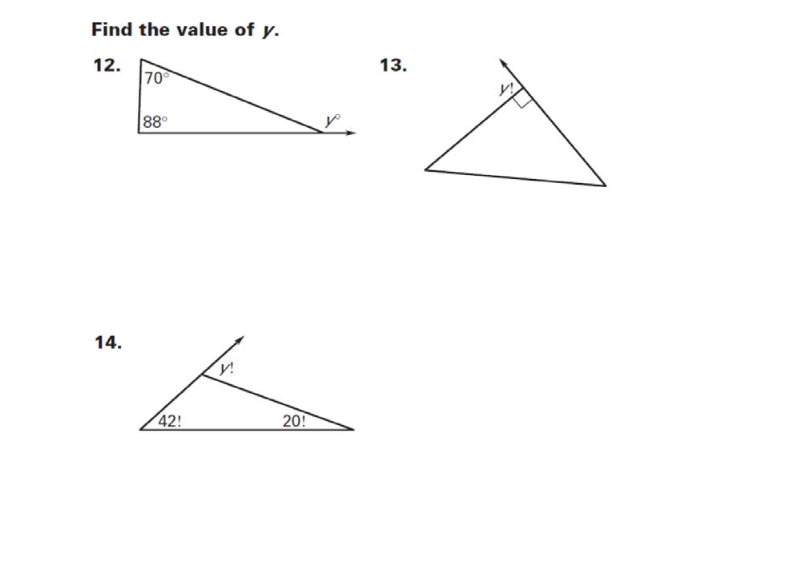 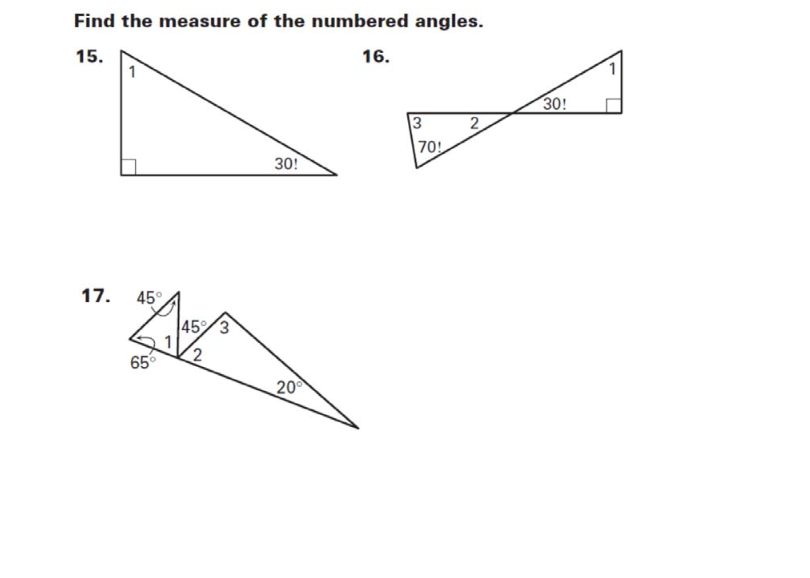 